МДОУ детский сад №11 Ромашка города АлуштыКонспект НОДпо нравственно-патриотическому воспитанию во второй младшей группе«Бравые солдаты»Разработала и провела воспитатель I категорииКорохова Л.В.2018 годЦель: знакомить с понятием солдат, как защитник Родины (Отечества).Задачи: продолжать знакомить с военными профессиями (летчик, танкист, моряк); знакомить с военной техникой (танк, истребитель, военный корабль); знакомить с маршем; повторить стихотворение А. Барто «Барабанщик»; активизировать словарь детей по данной теме; упражнять в ходьбе, маршировании; упражнять в конструировании из геометрических фигур.Пособия и материалы: картинки с изображением солдат (летчика, танкиста, моряка), картинки с изображением военной техники, барабан, геометрические фигуры (прямоугольники (большой и маленький), квадрат, кружочки), детский марш в аудиозаписи, магнитофон; комплекты солдатской одежды на детей, пилотки на каждого ребенка.Ход НОД.Организационный момент.Дети сидят полукругом на коврике. Слышится музыка марш.Воспитатель: Ребята, вам нравится эта музыка? (Да).Воспитатель: А называется эта музыка-марш! И звучит марш на военных парадах. Под эту музыку маршируют солдаты.Посмотрите, на наших мальчиков, кто они сегодня? (Солдаты).Воспитатель: А как вы догадались, что они солдаты? (Они в форме. У них есть оружие).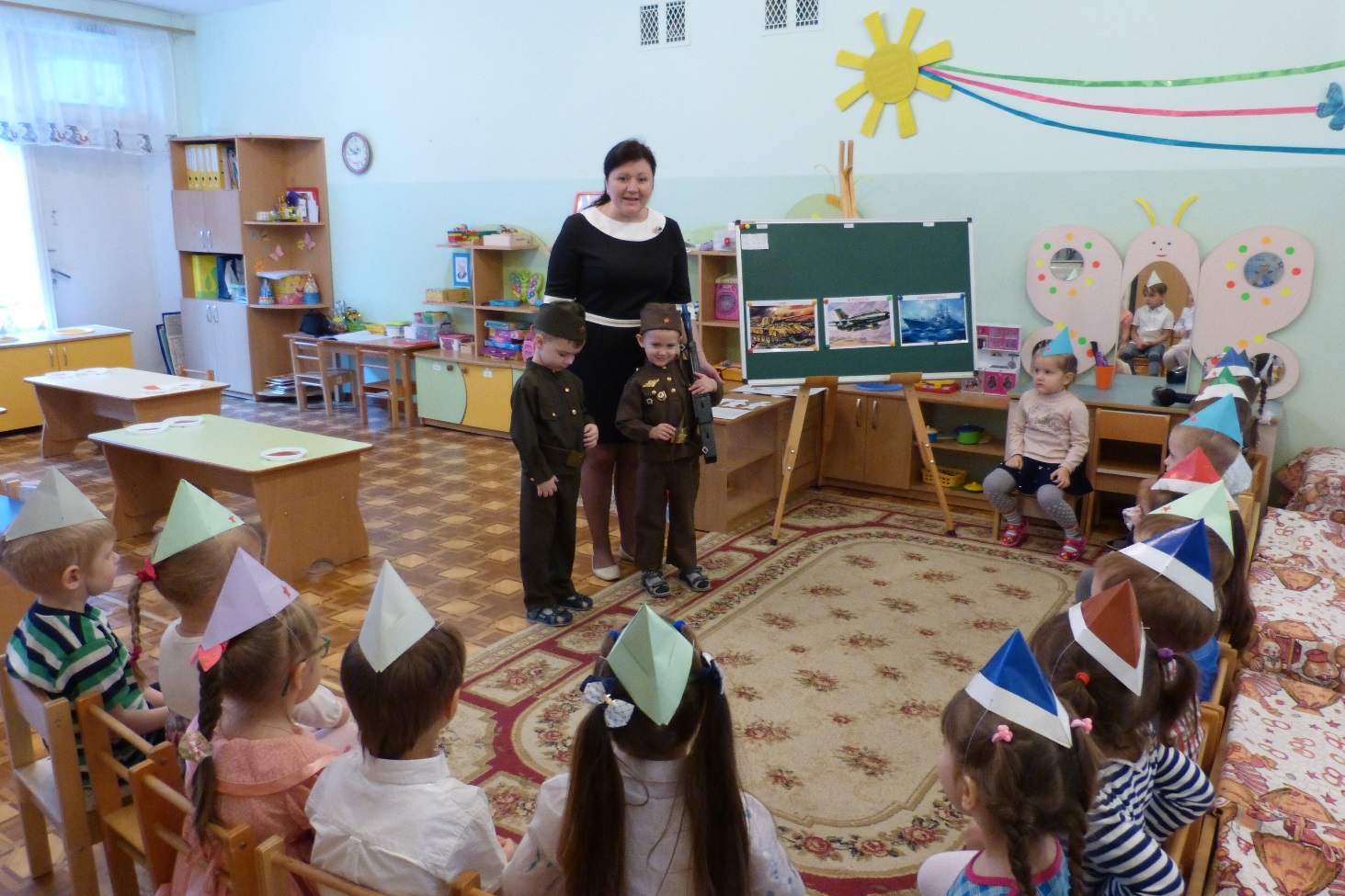 Воспитатель: Правильно! Молодцы! Когда много солдат, то получается целая армия! Как вы думаете, ребята, для чего же нужна армия?Ответы детей.Воспитатель: Да, ребята, чтобы защищать людей своей Родины от тех, кто захочет напасть на нее, т. е. от врагов.Основная часть.Воспитатель: Солдаты служат на разных боевых машинах. Моряки – служат на море: на кораблях, подводных лодках… Летчики – летают на самолетах. Танкисты – ездят на танках. У разных военных – разная форма одежды. (Показываю картинки летчика, танкиста, моряка. Рассматриваем одежду, что держат в руках и т. д.).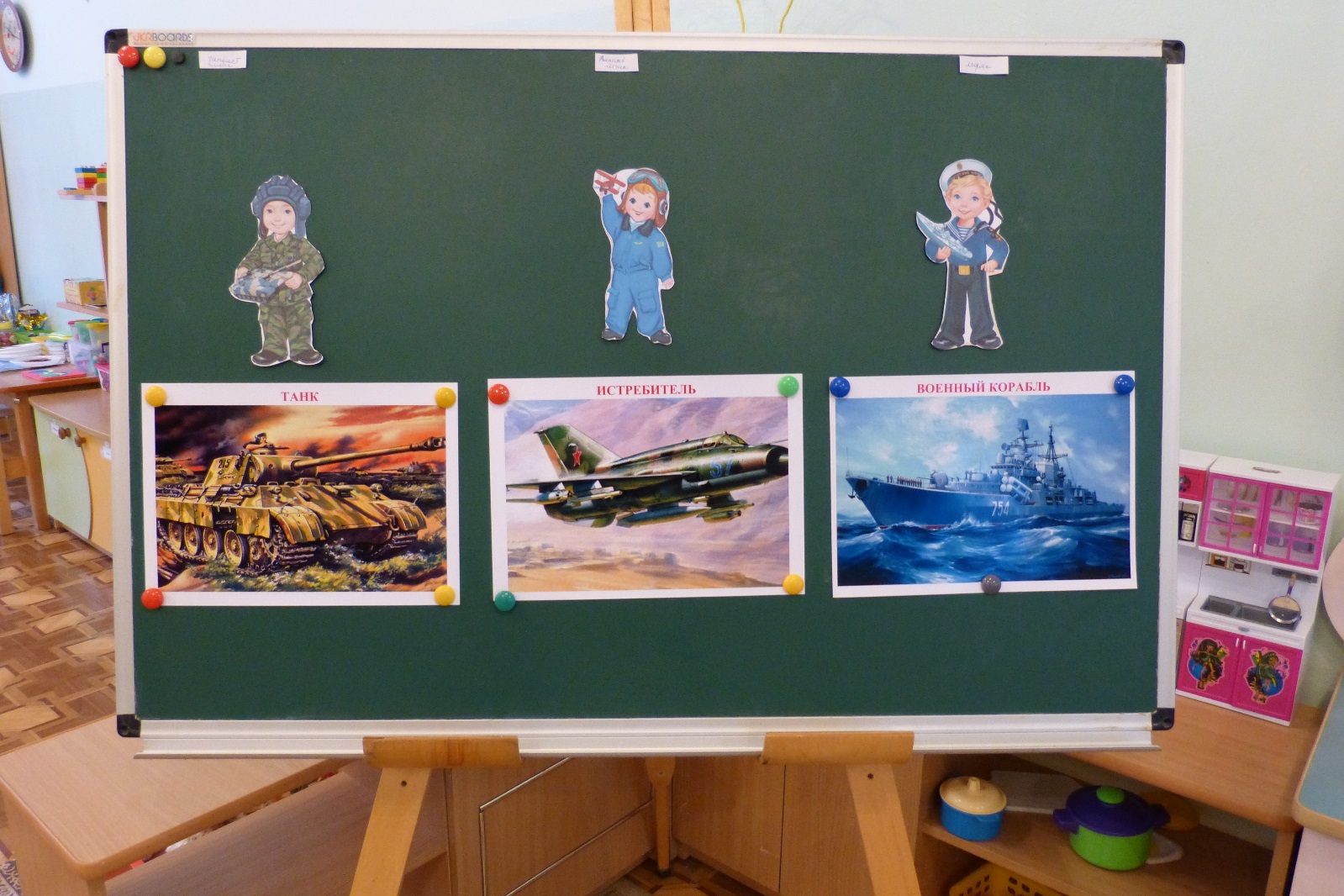 Физкультминутка.Солдат бежит, моряк плыветА летчик водит самолёт.Шофёр баранку крутит так,А мы пешком идём вот так.Воспитатель: Дети, а каким должен быть солдат, чтобы не боятся врагов и служить в армии? (Ответы). Все знают, что Защитники должны быть храбрыми, смелыми, а еще они должны быть умными и ловкими. Поэтому предлагаю вам немного поиграть, потренироваться. Сейчас посмотрим, как вы умеете маршировать.Когда солдаты маршируют, впереди идет барабанщик и стучит в барабан, чтобы солдаты маршировали дружно. Посмотрите, у меня есть барабан, я буду – барабанщиком. Кем я буду? (Повторяют).Под стук барабана дети маршируют по группе и проговаривают вместе с воспитателем стихотворение «Барабанщик».Левой, правой!Левой, правой!На парадИдёт отряд.На парадИдёт отряд.БарабанщикОчень рад:Барабанит,БарабанитПолтора часаПодряд!Левой, правой!Левой, правой!БарабанУже дырявый!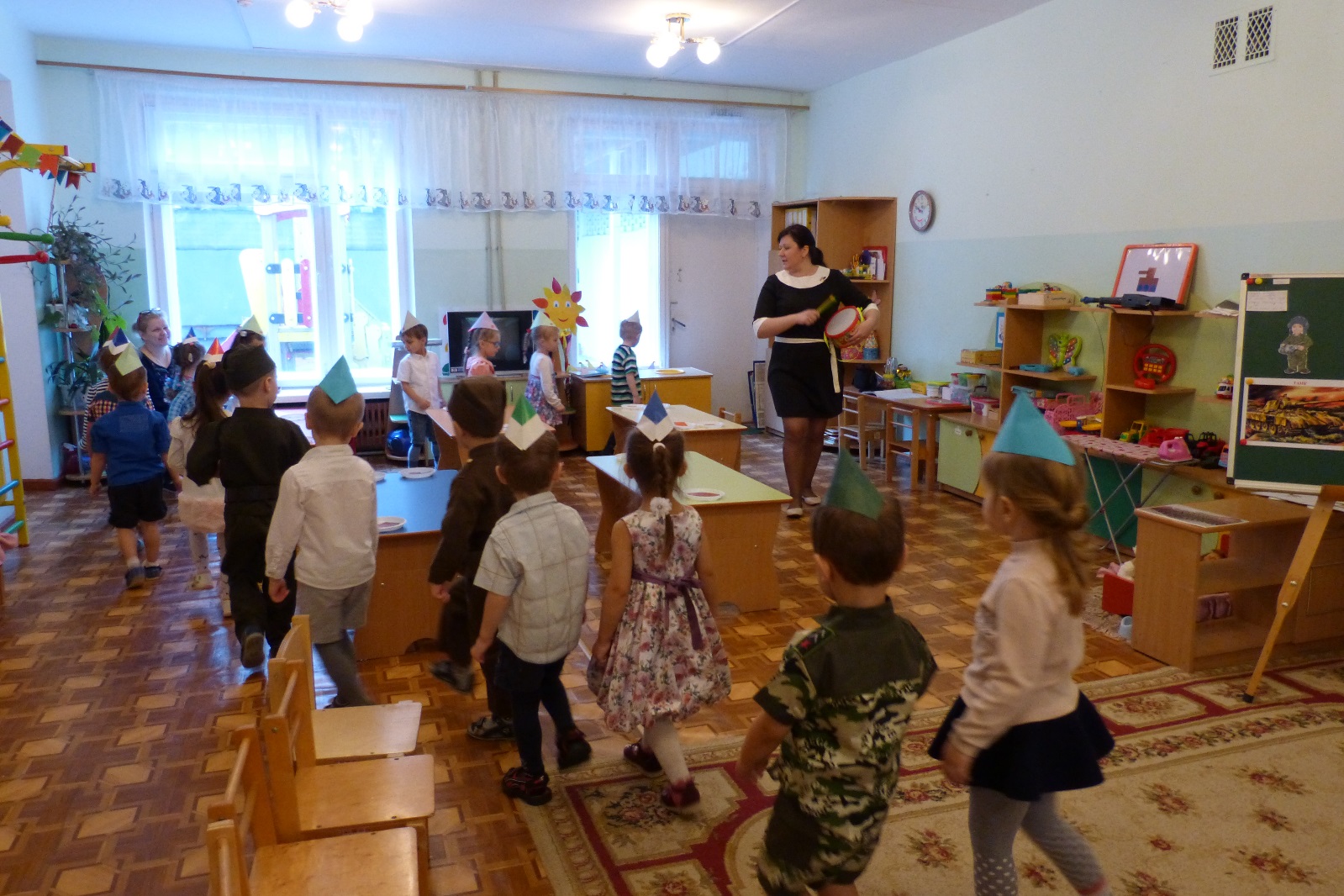 Заключительная часть.Конструирование «Танк» из геометрических фигур.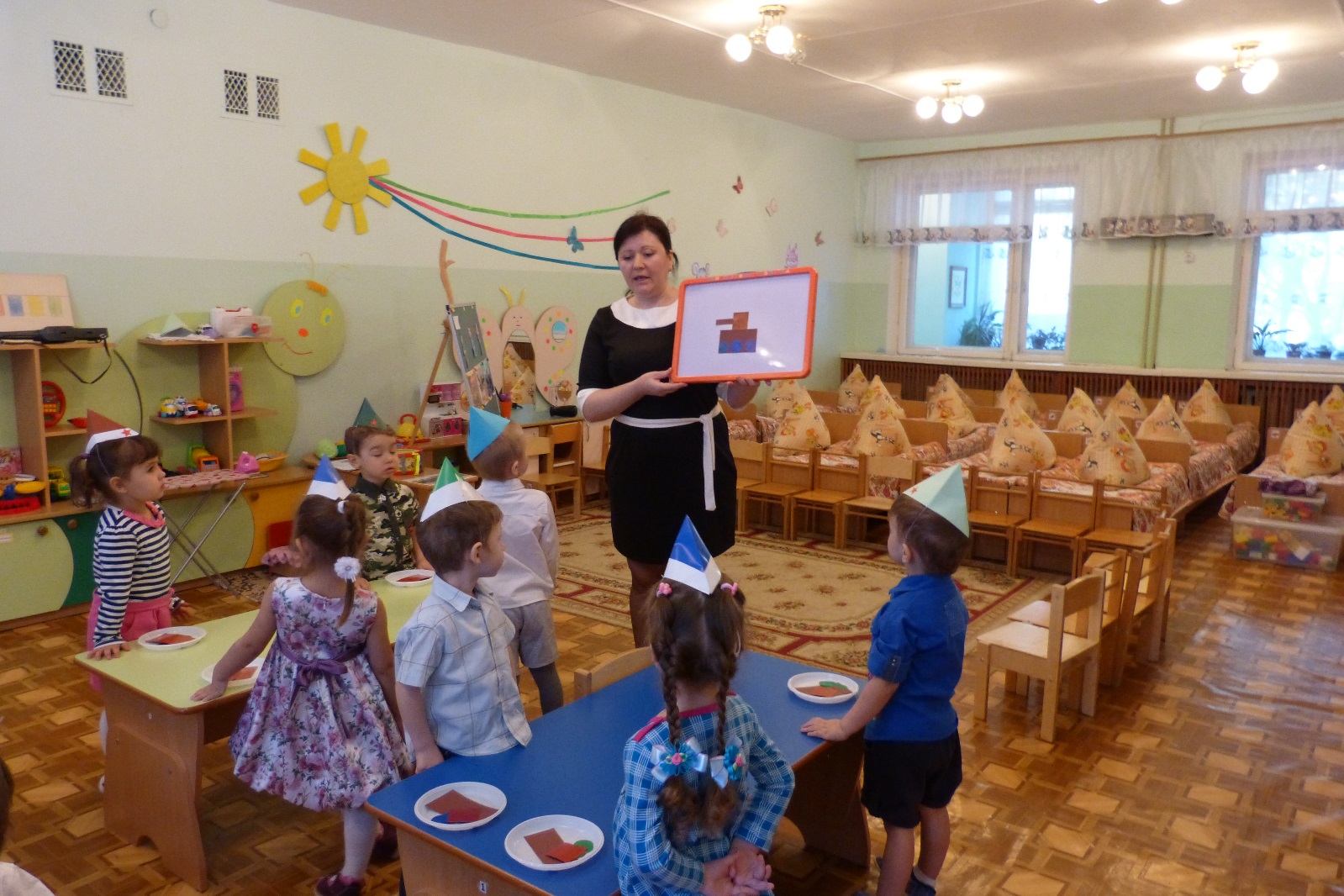 После, дети выходят на коврик.Воспитатель: Ребята, я хочу вам сказать, что люди не должны воевать друг с другом! Нужно быть добрыми друг к другу и внимательными! А теперь каждый из вас обнимет своего соседа и скажет: "Ты мой друг!". Дети обнимаются.